Zpráva o činnosti a výkaz jměníKlarova ústavu slepcůpod Nejvyšším protektorátem Jeho cís. a král. VýsostiNejjasnějšího pana arcivévody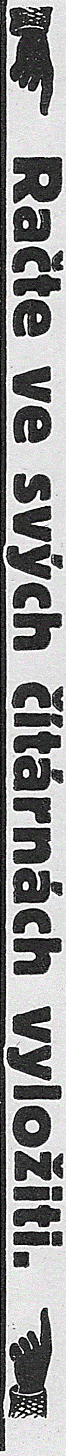 Františka Ferdinanda Rakouského z Estev roce 1910.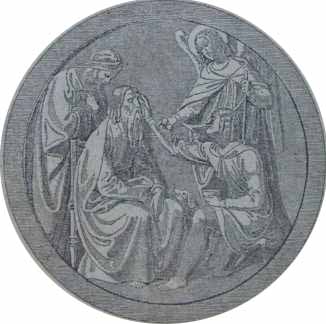 LXXIII. zpráva za 78. rok spolkový.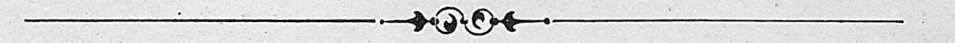 V Praze 1911.Nákladem Klarova ústavu slepců.Tiskem Karla Bellmanna v Praze.OBSAH.StranaŘiditelstvo ústavu	2Výroční zpráva	3Zpráva revisního výboru	9Zpráva o měně chovanců v roce 1910	15Seznam veškerých údů jednoty koncem roku 1910	16Seznam chovanců hlavního ústavu a opatrovny	20Zaměstnání slepců v ústavu i mimo ústav	31Výkaz I. nadačních rent a míst zdarma	32Výkaz II. strávného v r. 1910	34Výkaz III. o paušálu na šatstvo v roce 1910 zapraveném 	36Výkaz IV. členské příspěvky	36Výkaz V. dary na penězích r. 1910	37Výkaz VI. výtěžek Pražské sbírky r. 1910	63Výkaz VII a upotřebitelné odkazy r. 1910 . ..	71Výkaz VIl b. upotřebitelných odkazů pro ústav v roce 1910	71Výkaz VIII. příspěvky a odkazy ve prospěch nadací	71Výkaz IX. výtěžek ze zahrad	72Výkaz X. dary pro kapli sv. Rafaela	73Výkaz XI. výtěžek sběrných pokladniček r. 1910	73Výkaz XII.: darů v obligacích v roce 1910	73Výkaz A. Nadace při Klarovu ústavu slepců	74Výkaz B. Fond kaple sv. Rafaela	78Výkaz C. Nadace mešní a pro zádušní mše svaté	79Výkaz D. Nadace pro svačiny chovancům	80Výkaz E. Fond hudební 	80Výkaz F. Nadace Josefa Veidra 	81Výkaz 6. Fond ku podpoře slepců propuštěných a kolonistů	81Výkaz H. Fond pro starobní pojišťování zřízenců ústavu	81Výkaz J. Vlastní jmění ústavu koncem r. 1910 	82Výkaz K. Jistiny paní Annou Soudovou odkázané	82Výkaz L. Fond ku zřízení poboček ústavu 	83Výkaz M. Stavební fond školy pro slepce v Ústí n. L	83Výkaz N. Nadace mimo ústav účtované	84Výkaz O. Sběrné pokladničky a jejich výtěžek	84Výkaz P. Závodní jistina pro práce chovanců v r. 1910	102Výkaz Q. O prodeji zboží v ústavu vyrobeného	102Výkaz darů na přírodninách, pro knihovnu atd	103Účetní přehled hlavního ústavu za rok 1910	104Bilance hlavního ústavu 31. prosince 1910	106Účetní přehled dětské opatrovny za r. 1910	108Bilance opatrovny 31. prosince 1909 	108Výkaz a) Strávné za chovance opatrovny	110Výkaz b) Paušál na šatstvo za chovance opatrovny	110Výkaz c) Plat na chovance ze zemského fondu sirotčího	111Výkaz d) Dary na penězích ve prospěch opatrovny	111Řiditelstvo ústavu.Čestný předseda:Jeho Jasnost pan Max Egon kníže Fürstenberg, c. a k. skutečný tajný rada, komoří, dědičný člen panské sněmovny, člen říšské rady, poslanec na sněmu zemském, majitel panství atd. atd. ve Vídni.Předseda:Pan Jan Stüdl, rytíř řádu Františka Josefa, cís. rada, c. a k. dvorní dodavatel a velkokupec v Praze. (V řiditelstvu od roku 1897.)Náměstek předsedy:Pan Karel Dederra, rytíř řádu Františka Josefa, vrchní úředník České spořitelny v Praze. (V řiditelstvu od roku 1894.)Řiditel ústavu:Pan Emil Wagner, rytíř řádu Františka Josefa, (V řiditelstvu od roku 1898.)Členové řiditelstva:Paní Helena hraběnka BailletovádeLatour, dáma řádu Alžbětina v Praze. (V řiditelstvu od roku 1897.)Pan P. Josef Binder, prelát, kanovník metrop. kapitoly, kníž. arcib. konsistoriální rada v Praze. (V řiditelstvu od roku 1898.)JUDr. Edvard rytíř Zahn ml., advokát v Praze. (V řiditelstvu od r. 1898.)Vilém Umrath, velkoprůmyslník v Praze. (V řiditelstvu od r. 1898. vystoupil 22./10. 1910.)Paní Pavlína Dörflová, dáma řádu Alžbětina, choť c. k. místodržitelského vicepresidenta v Praze. (V řiditelstvu od r. 1898.)Pan Julius Pohl, majitel zlatého zá- služ. kříže, řiditel německé měšťanské dívčí školy na Smíchově. (V řiditelstvu od roku 1899.)JUDr. Jindřich Goldberg, advokát v Praze. (V řiditelstvu od r. 1900.)JUDr. Jindřich Vogl, advokát v Praze. (V řiditelstvu od r. 1903.)Pan JUDr. Oskar Schmidt, tajemník c. k. finanční prokuratury v Praze. (V řiditelstvu od r. 1906.)Paní Johanna Wagnerová, choť řiditele Klarova ústavu slepců v Praze. (V řiditelstvu od roku 1907).Pan Vilém Markup, úředník České spořitelny v Praze. (V řiditelstvu od roku 1907.)Pan Eduard Sabeditsch, rada c. k. vrchního zemského soudu. (V řiditelstvu od r 1908.)Pan Hanuš z Kreislů, rytíř řádu železné koruny 3. tř., místopředseda zemědělské rady, velkostatkář atd. (V řiditelstvu od r. 1908 )Pan MUDr. Karel Walko, universitní professor. (V řiditelstvu od roku 1903.)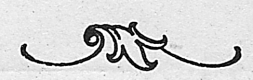 Výroční zpráva.Také právě uplynulý 78. rok trvání Klarova ústavu slepců nesl jako léta předcházející znamení neustálého pokroku jakož i prohloubení a rozvojového rozmachu naší domácí péče o slepce. Před dvěma roky dokončená novostavba druhé budovy ústavu vyžadovala jak našeho zájmu tak i pracovní síly naší měrou vrchovatou, takže po té bylo aspoň na tolik nemožno, věnovati se péči o nějaký nový projekt, pokud po dokončení stavby dodatečné závěrečné práce největší část našeho času sobě vyžádaly. Teprve když velkých těchto úkolů úplně jsme se zhostili, mohli jsme zase volně hleděti vstříc podnikům novým a věnovati se se zvýšenou horlivostí a pílí dalšímu budování organisované péče o slepce v Čechách a v rámci péče takové souvisícímu s ní uskutečnění našeho projektu školy pro slepce.I podařilo se kromobyčejnému napjetí sil místní skupiny péče o slepce v Ústí n. Labem, kde škola, o níž ve zprávách těchto několikráte již bylo pohovořeno, má býti zřízena, v době necelých 2 a půl roků získati téměř celý kapitál potřebný ku započetí stavby, kdežto se strany řiditelstva Klarova ústavu slepců byly náklady udržovací tak dalece zajištěny, že po výstavbě školy také prostředky potřebné k prvotnímu jejímu působení jsou z větší části pohromadě.Dík těmto šťastným okolnostem přiblížil se náš projekt, druhdy jenom jako vidina popsaný, svému uskutečnění, takže zřízení této školy pro slepce bezprostředně lze očekávati, aby prvotní vidina stala se opravdovým životným skutkem.S první částí stavby, prostředkem hlavního pavilonu má býti ještě letošního roku započato, aby tato část mohla býti r. 1912 dohotovena. Škola sama bude dle dnešních předpokladů v měsíci září téhož roku jako jednotřídní obecná škola s počtem 10 dětí otevřena, k čemuž slavná c. k. zemská školní rada udělila již své svolení. Za řiditele tohoto nového pobočného ústavu vyhlédnut byl osvědčený odborný učitel jistého rakouského ústavu slepců; u ministerstva kultu a vyučování bylo pak zažádáno za udělení práva veřejnosti. Tím byly položeny všechny pevné základy pro další věcný rozvoj našeho nového filiálního ústavu. Působností naší školy pro slepce bude teprve po námahy plných 14 letech prošlých od založení opatrovny pro slepé děti konečně v život uvedeno další pojítko mezi opatrovnou a ústavem řemeslným, kdežto úkol školní výchovy slepých dětí české národnosti i nadále příslušeti bude jazykově smíšenému ústavu pro výchovu a léčení slepých dětí na Hradčanech jakož i nově založené české škole, vzniklé péčí prof. Dra. J. Deyla při Zemském spolku pro výchovu a zaopatření slepců v Čechách. Takovýto odbor výchovný, s nímž v budoucí škole Ústecké sotva započato a jenž ještě takřka v plenkách se nachází, vyžadovati bude během další budoucnosti kategorické podpory jakož i nejrozsáhlejší naší ochrany — a již dnes hlásí se opětně k právu svému nové speciální odvětví péče o slepce, kteréž ač samo v sobě neméně důležité, již nesčetnou řadu let čeká na své oživění.Kdyby Klarův ústav slepců podstatou svého hlavního tělesa sebe neúnavněji se přičiňoval a pracoval a úkol svůj v celém rozsahu zcela vyplňoval, tu přece jen po ukončení učební doby četných jeho svěřenců staví se mu v cestu nepřekonaná ještě překážka, která ústav ten ku škodě veškeré péče o slepce v plnění vlastního jejího účelu silně zatěžuje.Mezi slepci obojího pohlaví jest dosti značný počet těch, kterým nelze usnadniti samostatnost a to z té příčiny, že domácí jejich poměry nejsou s to umožniti provozování řemesla nějakého buď pro nedostatek odbytu nebo pro značnou vzdálenost od odbytiště, nebo že slepci ti při dosti často se jevící menší duševní schopnosti nemohou býti připraveni až k úplnému vyučení se v některém řemeslu. Tím vzniká v hlavním Klarovu ústavu stálá závada počtem chovanců, kteří nejsou způsobilí k vystoupení jako hotoví vyučenci a kteří by tedy pouze v pobočném ústavu, zvláště k tomu cílí založenému, pod odborným dohledem našli ošetření a příležitosti k uplatnění toho, co výcvikem v ústavu získali.Abychom pak také k tomuto dávno již kýženému cíli domácí naší péče o slepce se zdarem dospěli, nutno, bychom nyní veškerou svou pozornost a nejživější zájem svůj soustředili na založení útulku pro mužské a ženské slepce, aby se celý organismus blahodárného ústavu našeho jako zdravý strom stejnoměrně rozvětvoval a naše péče o slepce lpějící na ní dosud značné nedostatky účelným rozčleněním odstranila, aby vyhověti mohla svému přímo herkulskému úkolu vznikajícímu z požadavků novodobých.Avšak takováto právě vylíčená perspektiva vyžaduje také soustředění nepřetržitého zájmu všech vrstev obyvatelstva, zejména pak těch korporací, které na rozkvětu velkého našeho lidumilného díla samy mají největší a nejvlastnější zájem, totiž obcí, zastupitelských okresů a spořitelen — těchto jakožto korporací, jichž vážným jest úkolem, aby pomocí svou přispívaly ku zvelebení obecného blaha a dobra. Koncem roku 1910 získáno bylo sbírkami pro slepeckou školu v Ústí n. L. obnosu K 59.884,47 a M 2.011,53. K tomu řadí se ještě věnování z výtěžku státní loterie pro účely dobročinné obnosem K 20.000, dar městské spořitelny v Ústí n. L. K 8.000, Rakouské společnosti pro chemickou a metalurgickou výrobu K 5000, dar pana komerčního rady Berla ve Vídni K 1000 a panem Dr. Rudolfem Ledererem v Teplicích stavebnímu fondu odevzdaný odkaz po panu Dru. Arturovi Hauserovi v Teplicích v obnosu K 11.000. K trvalé upomínce na tohoto dárce bude jedna z místností zmíněné právě školy opatřena pamětní deskou ku poctě Dra. Hausera.Výtěžek sběrných pokladniček pro školní fondy činil u pokladniček s českým nápisem K 248,89, s nápisem německým K 3.325,89 i zůstal proti výtěžku v roce předešlém pozadu o K 112,94, případně o K 256,85. Jelikož pak škola námi založená vzhledem k potřebnému nákladu vydržovacímu převážnou většinou poukázána bude na výtěžek sbírky z pokladniček, byl by opětný mocnější vzestup sbírky té nad jiné důležitý a proto jsme také do všech míst, kde jsou místní odbory spolku péče o slepce, zaslali zvláštní prosbu, aby umístěné tam pokladničky vzaty byly do zvláštní ochrany, od čehož sobě slibujeme značnější vzrůst výtěžku. Mimo to nejvřeleji žádáme též všechny osobnosti, u nichž se naše sběrné pokladničky nalézají, aby osobním vlivem svým působily k tomu, by výtěžek sbírek těch byl větší.V příčině jinakých událostí v roce 1910 podáváme tuto zprávu:Dne 10. května konala se v c. k. ministerstvu kultu a vyučování ve Vídni konference v záležitostech zvelebení knihoven tisku slepeckého, kteréž jménem ústavu Klarova súčastnil se podepsaný řiditel.V době od 26. do 31. července konal se v zasedací síni radnice ve Vídni 13. kongres učitelů slepců; za řiditelství súčastnili se tohoto kongresu řiditel ústavu a jeho choť, jakož i pan Dr. Oskar Schmidt, za zdejší učitelský sbor slečny Bindlechnerová, Kopecká a Goppoldová a pan Gössinger.Sjezdového jednání súčastnil se řiditel ústavu zprávou o dosavadních výsledcích mezinárodní statistiky slepců. Vytrvalému zastupování zájmů pro mezinárodní statistiku slepců příslušnou komisí dlužno připsati, že u příležitosti posledního sčítání lidu v Prusku a v jiných státech německých oproti původnímu záměru přece jen provedeno bylo též sčítání chorých. Jakkoliv jest zjevem potěšitelným, že ve většině velkých evropských států při sčítáních lidu vyšetřován byl i bude počet slepců, uplyne zajisté ještě mnoho let, než statistika slepců na široké základně soupisu lidu stane se spolehlivým statistickým pramenem pro ochranná opa tření proti zamezitelným příčinám oslepnutí, jakož i podkladem vybudování péče o slepce. I jest tedy zapotřebí, abychom se prozatím omezili na menší rozsah namáhavých statistických vyšetřování a. abychom do tohoto rozsahu především zahrnuli jen evropské ústavy pro slepce.I půjde tedy o to, aby získány byly přesné, spolehlivé údaje zejména o příčinách oslepnutí u těch slepců, kteří pokaždé v rozličných slepeckých ústavech v Evropě se nalézají.Výsledky pak, pokud vůbec v celek úplný mohou býti sneseny, poskytovaly by pro dotyčné státy souhrnem číslic vždy ještě typické obrazy pro odvětví celkové.Poněvadž každý ústav slepců má k ruce očního lékaře, bude zajisté možno:provésti přesné a podrobné vyšetření chovanců ústavu auvésti výsledek takového vyšetření ve formu jednotnou.K docílení jednotnosti takové dlužno především poukázati k tomu, že při vyšetření se strany očních lékařů velmi často se vyskytuje záměna mezi nálezem očního lékaře a vlastní příčinou oslepnutí.Proto nutno odděleně a zvláště zapisovati nález a příčinu oslepnutí. Náš oční lékař pan MUDr. Löwenstein sestavil s aprobací svého šéfa, pana univ. prof. Dra. Elschniga přesné schéma pro vyšetření zraku lékařem, a poznačil i příčiny oslepnutí jakož i nález jak vědeckým, tak i vhodným běžným názvem; schéma to seznati možno se seznamu chovanců ústavu našeho, jenž ku zprávě této jest připojen.Snahy komise pro mezinárodní statistiku slepců budou nyní směřovati k tomu, aby totéž a stejné vyšetření vyvoláno bylo ve všech evropských ústavech pro slepce; seznamy nechť sbírá některé ústřední místo dotyčného státu, aby získaný materiál, dle států seřaděný, mohl býti dán k použití komisi pro mezinárodní statistiku slepců. Setká-li se snaha tato se zdarem, bude tím získán dosti široký podklad pro další vědecké práce v oboru statistiky slepců.K povzbuzení zájmu pro naši domácí péči o slepce ujal se odborný učitel Korutanského zemského ústavu slepců, pan Karel Rauter v době od 27. srpna do 10. září v průvodu dvou slepců a dvou zřízenců bezplatně úkolu přednáškové cesty po severních Čechách; jmenovanému pánu i na tomto místě vzdáváme nejsrdečnější díky za obětavou jeho námahu.Během uplynulého roku bylo nám potěšením, uvítati v ústavu našem následující osobnosti z odborných kruhů a to pány: ministeriálního radu Dra. Františka Heinze z ministerstva kultu a vyučování, šl. Heusche, tajného vládního radu v ministerstvu kultu z Berlína, učitele Karla Hahna z Neuklostru v Meklenbursku, řiditele Bundise s chotí z Kielu, řiditele Merle-ho z Hamburku, řiditele Maye z Halle n. S. s chotí, cís. radu řiditele Pavlíka z Brna, zemského radu Hogenauera z Brna, učitele Recklinga z Halle n. S., slečnu Braunovou z Brombergu v Poznaňsku, jakož i více pánů z učitelských sborů v Halle n. S., Královci v Prusku a ze Švédska.Dne 15. a 16. května konala se v místnostech ústavu již po několik let odkládaná sv. Janská výstava, kterou za oba dny navštívilo 6180 osob.Dne 21. června prodán byl náš dům na Král. Vinohradech (Skrétova ulice č. 3) panu Arnoštu Hikschovi za obnos netto K 120.540, čímž řiditelství ústavu zbaveno bylo namahavé administrace tohoto domu.Dne 3. června došla nás radostná zvěst o tom, že Jeho Veličenstvo ráčil věnovati z výtěžku státní loterie pro účely dobročinné částku K 20.000 jako příspěvek na stavbu školy pro slepce v Ústí n. L., z čehož v uplynulém roce vyplaceno bylo K 10.000. Tento opětovný důkaz nejvyšší milostivé přízně poznovu nás zavazuje k neustálé vděčnosti k nejvznešenějšímu podporovateli všech lidumilných snah.Pražským plaveckým klubem umožněné provozování plovárny pro chovance našeho ústavu vyhovělo úplně všemu očekávání, neboť nejenom že náklad provozovací byl uhrazen, nýbrž také značný počet našich slepců vycvičil se v plování a nabyl tím způsobilosti, aby stejně jako lidé vidomí mohl se zdravým pohybem v plovárenském basinu osvěžiti. Aby sobě chovanci ústavu osvojili uhlazené chování a odvykli drsným společenským způsobům, byla loňského roku zvláštní pozornost věnována vyučování tanci; výsledky, jichž během jednoho roku bylo dosaženo, možno označiti jako velice uspokojivé.Dle zprávy revisního výboru dostalo se našemu lidumilnému ústavu v uplynulém roce opětně hojných darů a příspěvků nadačních; tak získaly nadace zúročením a příspěvky zvýšení o K 42.710,34; slavné řiditelství České spořitelny věnovalo jako v dřívějších letech hlavnímu ústavu K 5.700, opatrovně pro slepé děti K 1.900 a řiditelství jeslí Žofie z Lámmelů téže opatrovně K 400.Posléze pak poskytnuta byla pro opatrovnu slepých dětí c. k. ministerstvem vyučování subvence v obnosu K 1.000 jakožto částečná vyrovnávací náhrada za strávné, jež platíme k rukám Hradčanského ústavu pro výchovu slepců.Mimopražskými dary docíleno bylo obnosu K 29.697,37 proti K 26.747,60 roku 1909, tedy o K 2.949,77 více; sbírka milodarů v Praze podniknutá vynesla K 5.214,50 proti K 5.306,20 v r. 1909, tedy méně o K 91,70; členské příspěvky zapraveny byly obnosem K 900, jako v roce předešlém.Dary na přírodninách, knihách a pod., uvedeny jsou ve zvláštním seznamu této výroční zprávy i vyslovujeme také zde všem příznivcům a dobrodincům vřelé díky v úctě podepsaného řiditelství.Za slepce v požitku nadací, za chovance zdarma ošetřované, dále pak za chovance, kteří požívají dotovaných volných míst a za ty, kteří platí pouze skrovné strávné, bylo nutno z ústavních prostředků doplatiti minulého roku již obnos K 63.288,97, poněvadž příjmové položky, zapravované za celkový stav chovanců, nedostačovaly k zapravení vzniklých výloh.Veškeré příjmy ústavu činily v roce 1910: K 133.314,22, oproti nimž stojí položka vydání (čítaje v to další vydání stavební) K 152.508,22, z čehož plyne schodek K 19.194, jejž i při obrovských snahách nelze získati; úhrada schodku toho nastala tedy nezbytným zmenšením volného jmění ústavu, jež stále a více se ztenčuje.I nezbývá nám, než poznovu všechny vysoce ctěné dobrodince vroucně prositi, aby ústavu našemu svými příspěvky věrni zůstávali, tak abychom za jejich přispění a vydatné podpory se strany šlechetných příznivců byli s to, dalekosáhlé své projekty jak až dosud jsme činili, s touže houževnatou vytrvalostí sledovati a to ke cti našeho ústavu a ku chvále všem těm, kdož dary svými i rukou pomocnou tak ušlechtile přispívají ku zdaru krásného díla tohoto.Ku konci zprávy této děkujeme ještě všem spolupracovníkům v oboru působnosti našeho ústavu sama; my pak vždy se přičiníme, bychom na cestě jednou již započaté, na cestě vedoucí k povznesení domácí péče o slepce, vždy dále kráčeli k vznešeným cílům svým!V PRAZE, v květnu 1911.Řiditelství Klarova ústavu slepců.Jan Stüdl, 	Emil Wagnert. č. předseda.	řiditel ústavu.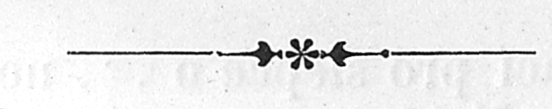 Zpráva revisního výboruo prozkoumání účetního přehledu a bilanceza rok 1909.Podepsaný výbor revisorů, prozkoumav dopodrobna předložené roční účty za rok 1909, podává tuto zprávu:Ústav.Za 32 chovanců, kteří byli v roce 1910 v požitku místa zdarma a za 31 chovanců, kteří byli v ústavu za plat poměrně nepatrného strávného, tedy celkem za 63 chovanců dostalo se ústavu z různých nadačních rent a jako strávné obnosu	K 34.006,74takže za jednoho připadá průměrně	K 539,79i doplatil tedy ústav za jednoho z nich	513,95a za celou skupinu 63 takových chovanců	32.378,88Za 123 chovanců zaplatil ústav z vlastníchsvých prostředků	K 59.074,01náklad na 4 bezplatné chovance činil	K 4.214,96takže úhrnný doplatek z prostředků ústavu za 127 chovanců činil	K63.288,97Opat rovna pro slepé děti.Koncem roku 1910 obnášelo jmění tohotofondu	K187.408,03k tomu pokladniční zbytek dne 31. prosince 	K 1.368,69	K 188.776,72;stav jmění toho koncem roku 1909 vykázán byl	K 188.084,14a nastalo tedy zvětšení o	K 692,58	Příjmy za rok 1910 činily	K15.397,34vydání	K 14.704,76z čehož plyne předem uvedené zvětšení jměnío	K 692,58Počet dětí, v opatrovně během roku 1910 ošetřovaných byl 17, takže náklad na jednoho chovance jeví se průměrným obnosem K 864,98 proti K 601,26 z roku předešlého.Revisrní výbor řiditelství Klarova ústavuslepců.V PRAZE, dne 24. března 1911.Karel Dederra,	JUDr. Jindřich Goldberg,t. č. náměstek předsedy	člen řiditelstva.	Provozovací jistina industrií k řemeslnému výcviku na ústavu zavedených obnášela dne 31. prosince 1909	K 46.229,03a zvýšila se po připočtení čistého zisku za rok 1910 per	K 2.410,04na	K 48.639,07jak dle stavu ze dne 31. prosince 1910 jest vykázána.Jelikož místnosti pro dílny, jakož i jejich vytápění a osvětlování hradí ústav z vlastních svých prostředků, nemohl by jak samozřejmo nikdy býti vykázán čistý zisk, kdyby náklad na to potřebný díti se měl na účet industrie.Účelem bezplatného poskytování místností pro dílny jest, aby industrii při ústavu zavedené byla poskytnuta možnost k zisku, a aby z peněz takto nahospodařených založen byl kdysi podpůrný fond pro slepce z ústavu vystoupivší.V Praze dne 24. března 1911.	Revisní výbor :Vilém Markup,t. č. člen řiditelstva.Zprávao měně chovanců v roce 1910.Ústav hlavní.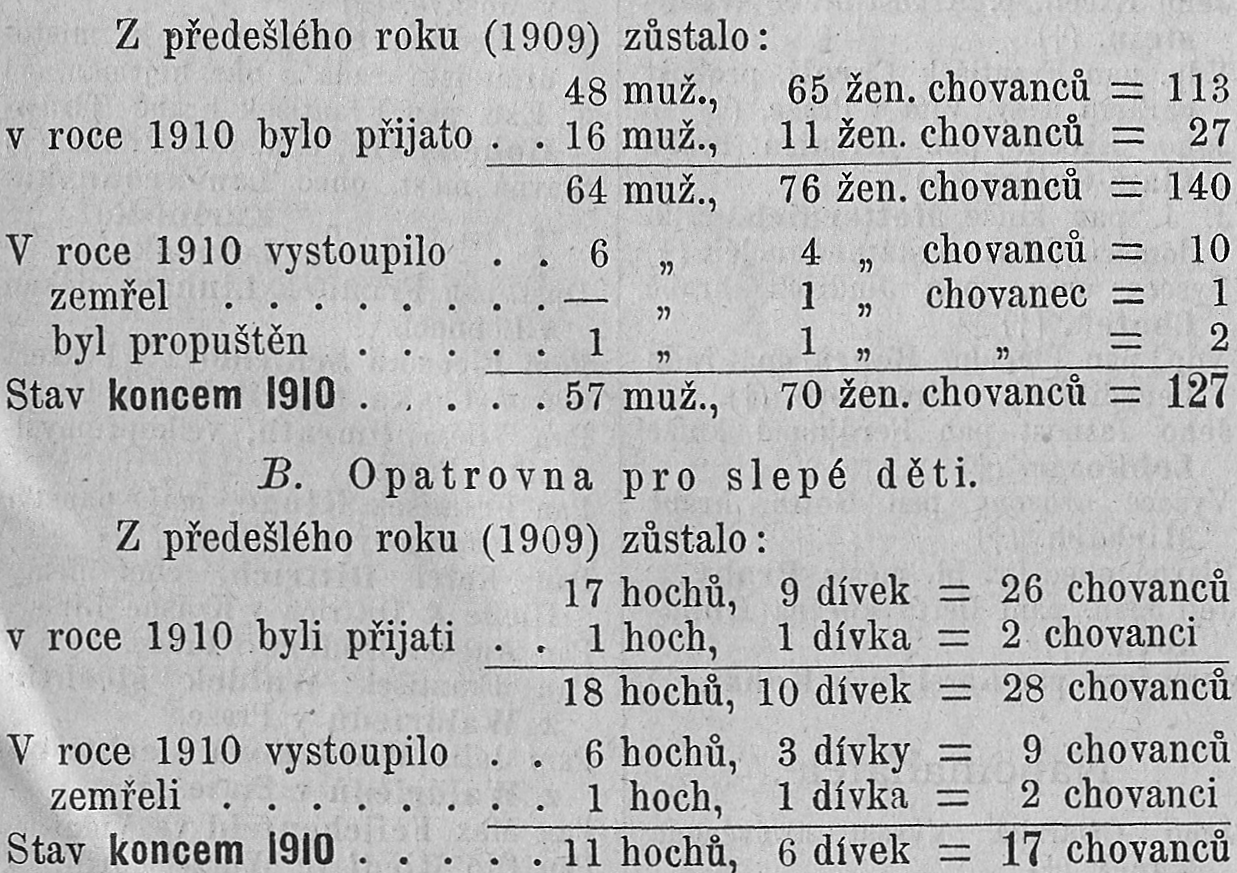 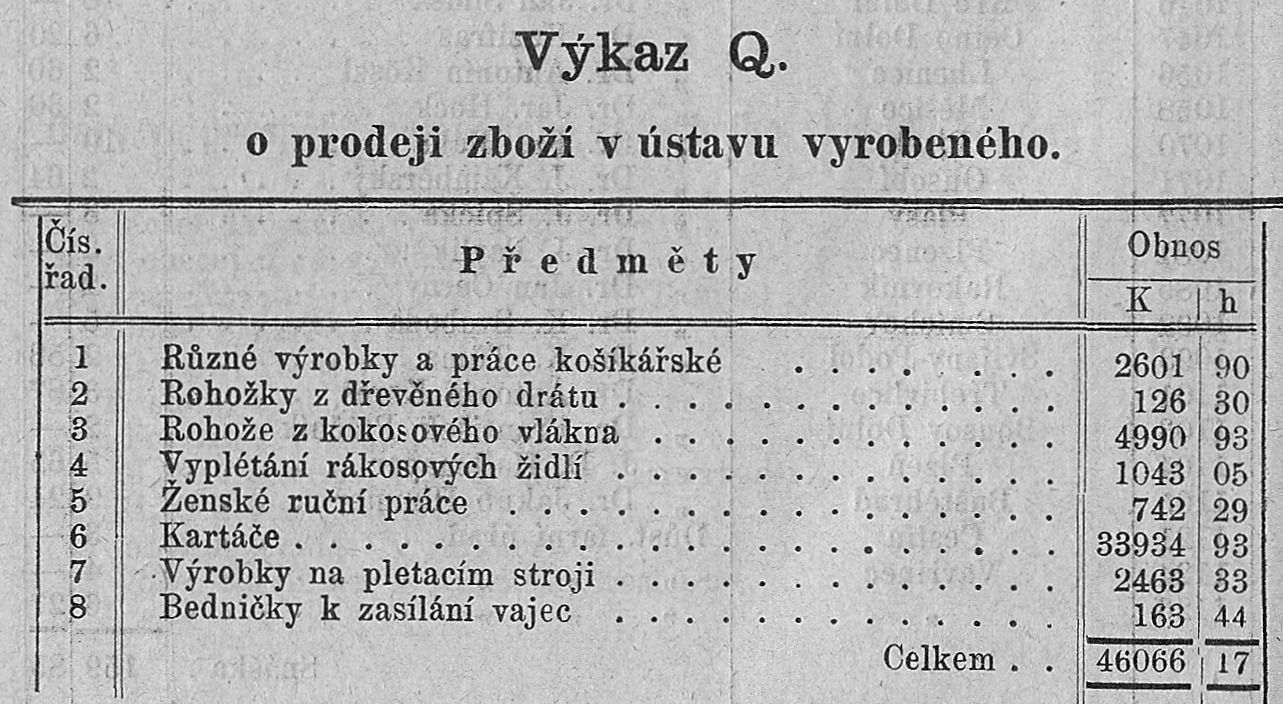 